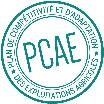 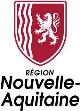 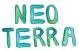 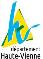 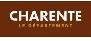 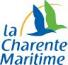 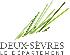 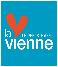 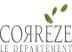 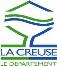 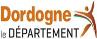 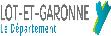 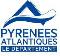 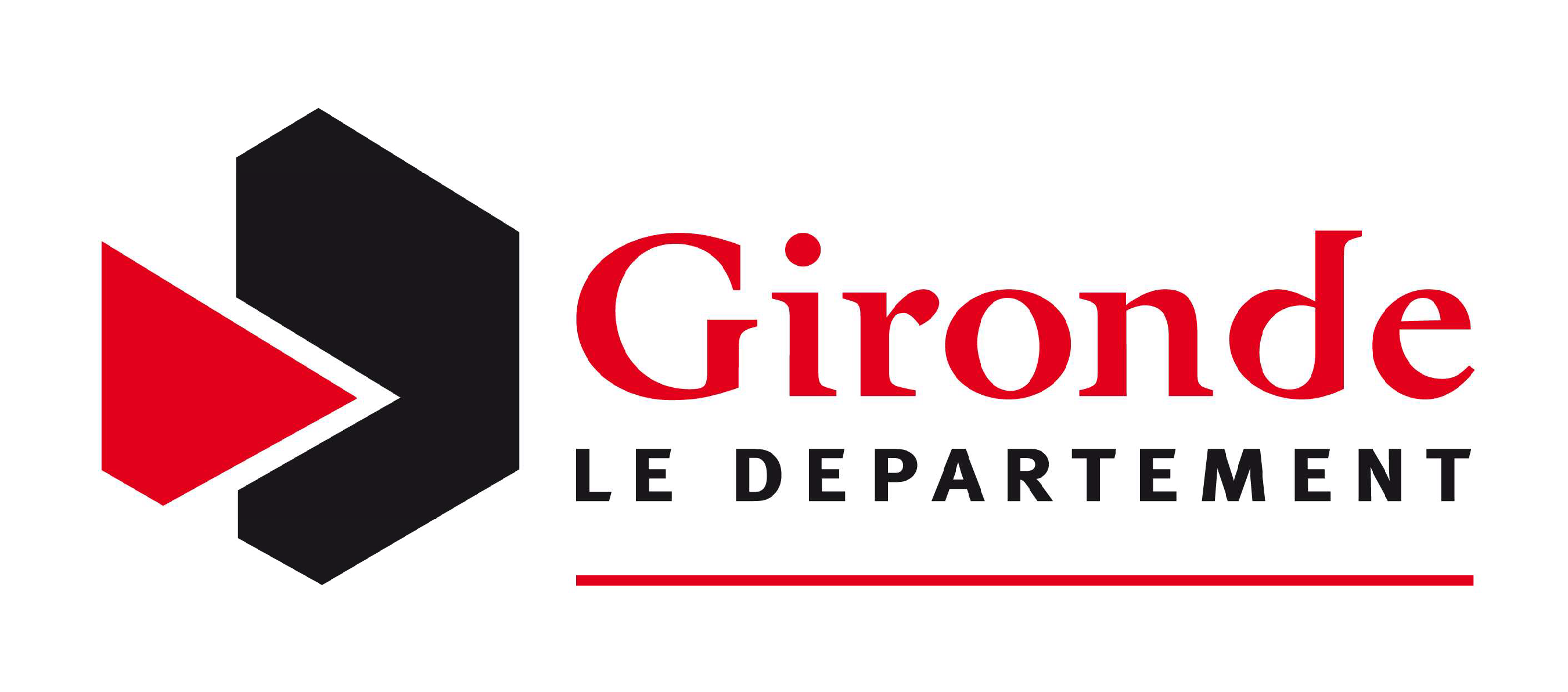 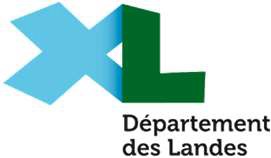 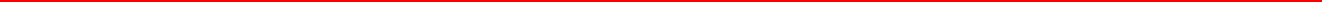 Cette demande d’aide, une fois complétée, constitue, avec l’ensemble des justificatifs, le dossier unique de demande d’aide pour l’ensemble des financeurs publics potentiels.Toutes les informations demandées dans ce document doivent être complétées.Ce document Word ne doit en aucun cas être modifié par le bénéficiaire. Toutes modifications ou suppressions de paragraphes pourront entraîner l’irrecevabilité de la demande.ATTENTION :Les travaux/investissements démarrés avant la date de réception du dossier ne pourront pas être financés. Un devis signé, un bon de commande, une facture émise ou payée sont considérés comme un commencement de travaux (hors honoraires d'architectes, rémunérations d'ingénieurs/consultants, dépenses liées au conseil en matière de durabilité environnementale et économique, études de faisabilité)L’accusé de réception du dossier ne vaut pas acceptation de l’aide par la Région.N° SIRET : |	|	|	| |	|	|	|	|	|	|	|	|	|	|	|	|	|Statut juridique :SARLASSOCIATIONSASAUTRE (PRECISER)  	Raison sociale	_	_Téléphone : |   |   |   | |   |   |   |   |   |   | Mobile : |   |   | |   |   |   |   |   |   |   |Mail :	@ 	Adresse postale : N° - Libellé de la voie (indiquée sur l’avis de situation au répertoire SIREN) :Code postal : | | | | | | Commune :  	 Représentant légal (nom, prénom et fonction) :  		  Contact / interlocuteur sur le projet (nom, prénom et fonction) : 		 Structure(s) accompagnatrice(s) (le cas échéant) :ETP (Equivalent Temps Plein, à la date de la demande) :	_ dont Exploitants agricoles non-salariés :	_dont salariés :	_ 	Montant du chiffre d’affaires (€) :	(2020)L’entreprise	est-elle	engagée	dans	une	procédure	judiciaire	ou	un	plan	de continuation ? Oui 		Non Le demandeur a déjà bénéficié d’une aide au titre de cette opération (Transformation et commercialisation de produits par des agriculteurs et leurs groupements) depuis le 01/01/2017 :       oui     non Si oui, précisez l’année de dépôt de la demande :  	Nombre d’associés : |	|	|dont nombre de JA/NI installés depuis moins de 5 ans  	Parmi les JA/NI est ce que certains ont demandé des prêts d’honneur ? Oui 	Non Reproduire cette page s’il manque des cases.Description de l’activitéEst-ce que l’entreprise comprend déjà une activité de transformation et/ou de commercialisation ?	oui	nonSi, Non, ne pas remplir les informations demandées ci-dessous.Quels sont les produits actuellement transformés/conditionnés/commercialisés, le cas échéant ?Fruits et légumes frais	Céréales, graines, farines, pain, et pâtesŒufs	Produits carnésProduits laitiers	Produits de la RucheProtéines végétales*	Autres***Légumes secs et produits transformés à base de protéines végétales**Huiles, fruits et légumes secs, cosmétiques, bière, chanvre, châtaigne, escargots,…Précisez :  	Période prévisionnelle de réalisation du projet : du	/	/20	_ au	/	/20_ 	TYPOLOGIE DE PROJET (COCHER LA CASE SI OUI)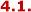 Est-ce un projet de diversification (création d’un atelier de transformation ou d’une activité de commercialisation) ? Et/ou,Est-ce un projet de développement d’un atelier déjà existant ?NATURE DU PROJET :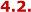 Est-ce un projet de transformation? Et/ouEst-ce un projet lié à un conditionnement, stockage de produits ? Et/ouEst-ce un projet de commercialisation ?DESCRIPTION DU PROJET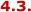 Fruits et légumes frais ŒufsProduits laitiers Protéines végétales*Céréales, graines, farines, pain, et pâtes Produits carnésProduits de la Ruche Autres***« Légumes secs et produits transformés à base de protéines végétales »**Huiles, fruits et légumes secs, cosmétiques, bière, chanvre, châtaigne, escargots,…Précisez, si possible, plus en détails, quels sont les produits que vous allez transformer, conditionner et/ou commercialiser dans le cadre du projet ?…………………………………………………………..………………………………………………………………………………………….………………………………………………………………..……………………………………………………………………………………………….Le cas échéant, le projet concerne-t-il la transformation de canards gras sous IGP« Canard à Foie Gras du Sud-Ouest » ?	OUI	NONQuelle est l’origine des produits (Nouvelle Aquitaine, France, Autre) :Exploitations agricoles membres de la structure demandeuseAutres exploitations agricoles de NA (Nombre le cas échéant) :………………………………………Si oui préciser le nombre et la liste, il est possible de fournir une annexe.Le cas échéant il conviendra également de fournir les contrats entre l’entreprise demandeuse et les apporteurs. A détailler dans le 4.3.8 Autres : ………….. Précisez l’origine : ………………………………………………………………..Votre	projet	va-t-il	vous	permettre	de	développer	de	nouveaux	circuits	de commercialisation ?	OUI		NONSi oui lesquels ?Vente à la fermeMarché(s) de plein airDrive FermierMagasin(s) de producteurs ou de produits locauxGrossiste(s)Grande distributionEtablissements publics (lycées, collèges, écoles,...)Plateforme de vente numériqueAutre, précisezBIEN-ETRE ANIMAL : – ENGAGEMENTS DU DEMANDEUR – A REMPLIR POUR LES FILIERES CONCERNEES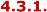 filière volaille de chair et poules pondeusesLe projet concerne des volailles élevées en plein air et dont la/les exploitation(s) ne pratique(nt) pas le broyage des poussins mâles.filière porcineLe projet concerne l’élevage de porcs dont la/les exploitation(s) ne pratique(nt) pas la castration à vif des porcelets.DETAILLEZ LE PROJET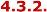 Détaillez la Nature du projet, création et/ou évolution d’un atelier, types d’équipements, modes de commercialisation, débouchés, si une étude de marché a été faite, …Décrire l’investissement prévu et préciser les objectifs poursuivis et résultats attendus. Effet sur la qualité, mise aux normes, évolution technologique, fiabilité des process, exigences de nouveaux marchés...SITUATION JURIDIQUE DU TERRAIN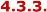 Précisez la situation juridique du terrain, le cas échéant des bâtiments, où seront réalisés les investissements (propriété, location, bail à construction ou emphytéotique, …)ENVIRONNEMENT TERRITORIAL DU PROJET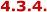 Précisez quel est l’environnement territorial du projet : quels sont les autres outils existant sur le territoire sur les mêmes activités de transformation et/ou de commercialisation, quel sera l’impact du projet sur ces derniers.IMPACTS SUR L’AMONT AGRICOLE: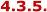 Retombées sur les productions agricoles concernées (le cas échéant) – Développement des approvisionnements locaux, régionaux ? Contractualisation ?IMPACTS SUR L’EMPLOI: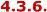 Création d’emplois prévisionnelle (le cas échéant) à l’issue du programme en ETP : ………..dont CDI :…………….SUR L’ENVIRONNEMENT: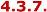 Intégration dans le projet de la dimension environnementale (ex : limitation des déchets alimentaires, réduction des transports, économie d’énergie, écoconstruction, gestion économe de l’eau, limitation des pollutions…), au-delà des normes en vigueur ou de la pratique couranteCARACTERE INNOVANT DU PROJET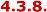 Le projet intègre-t-il un caractère innovant à l’échelle de l’entreprise (mise en place d’une nouvelle technologie, de nouveaux produits, de nouveaux types de marchés, d’une nouvelle organisation…) de manière significative?ACTIVITE PREVISIONNELLE EN VOLUMES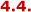 Nota :Pour que le dossier soit complet, joindre tous les devis justifiant des dépenses présentées dans l’ordre du tableau ci-dessus. Un devis par ligne.En cas d'achat de plusieurs exemplaires d'un même équipement, en préciser le nombre.Commentez et expliquez les faits marquants de la situation financière de l’entreprise. Indiquer les évolutions envisagées à court terme (levée de fonds, apports en compte courant,..). Motiver la politique de distribution des dividendes, le cas échéant.Avez-vous sollicité ou comptez-vous solliciter un prêt Alter’NA pour financer les investissements présentés dans le cadre de cet appel à projets ?  oui  non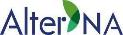 Dans l’affirmative, merci de bien identifier ce prêt dans le plan de financement prévisionnel et d’informer votre banque de cette demande de subvention.□ Je m’engage à signaler au service instructeur de la Région Nouvelle Aquitaine l’obtention d’un prêt Alter’ NA.La Région Nouvelle-Aquitaine vérifiera si un prêt aura été octroyé. Si le plan de financement n’est pas conforme (sur-financement ou taux d’aide dépassé), la subvention pourra être pour tout ou partie réduite et/ou récupérée. Si votre projet relève de la transformation d'un Produit Agricole en un produit non-agricole, il est incompatible d’obtenir une subvention ET un prêt Alter’NA sur les mêmes dépenses. Il faut donc choisir entre les 2 types de soutien. Le cas échéant, merci de joindre une attestation sur l’honneur précisant qu’aucun prêt Alter’NA n’a été sollicité sur les mêmes dépenses. Pièce à fournir, pour l’instruction du dossier (à remplir uniquement pour la transformation de produits agricoles en produits non agricoles1).Je demande à bénéficier d’aides de la Région pour mon projet collectif d’investissements de transformation et commercialisation de produits agricoles.J’atteste sur l’honneur :Ne pas avoir sollicité d’autres ressources publique et privée que celles présentées dans le plan de financement. Ou à en informer les services de la Région dès leur obtention.Ne pas faire l’objet d’une liquidation judiciaire.Avoir informé les services instructeurs dans le cas d’une procédure de redressement judiciaire.L’exactitude des renseignements fournis dans le présent formulaire et les pièces jointes concernant notre situation et concernant le projet d’investissement.Que le projet n’a pas commencé avant l’autorisation de démarrage de l’opération communiquée par la Région.Respecter les conditions d’âge au 1er janvier de l’année de dépôt de ma notre demande (au moins 18 ans et n’ayant pas atteint l’âge prévu à l’article D. 161-2-1-9 du code de la sécurité sociale).Etre à jour de nos cotisations sociales.Avoir pris connaissance que notre demande d’aide pourra être rejetée en totalité ou partiellement au motif que le projet ne répond pas aux priorités définies régionalement ou au motif de l’indisponibilité des crédits affectés à cette mesure.Respecter les critères d’éligibilité du projet.L’inexactitude de ces déclarations est susceptible de générer un reversement partiel ou total de l’aide.Je m’engage sous réserve de l’attribution de l’aide à :Fournir toute pièce complémentaire jugée utile pour instruire la demande et suivre la réalisation de l’opération.Informer la Région de toute modification de notre situation, de la raison sociale, des engagements, du projet.Informer la Région lorsque je sollicite à l’avenir, pour ce projet, d’autres crédits (nationaux ou européens), en plus de ceux mentionnés dans le tableau « financement du projet ».A ce que l’équipement dont l’acquisition est prévue dans le cadre du projet respecte les normes en vigueur.A respecter, le cas échéant, la réglementation en vigueur concernant la manipulation de denrées alimentaires d’origine animale, la détention de ruchers, la vente directe d’œufs au consommateur, la commercialisation en circuits courts.Maintenir en bon état fonctionnel et pour un usage identique les investissements ayant bénéficié d’une aide régionaleRester propriétaire de notre investissement pendant une durée de 5 ans à compter de la date du paiement final,Conserver notre activité pendant une durée de 5 ans à compter de la date du paiement final,Conserver sur notre site les équipements et les aménagements ayant bénéficié des aides pendant une durée de 5 ans à compter de la date du paiement final,dans le cas d’une transmission d’entreprise, le repreneur reprendra l’ensemble des engagements du bénéficiaire.A fournir les pièces exigibles aux demandes de paiement.A conserver pendant une période de 10 ans tout document permettant de vérifier la réalisation effective de l’opération : factures et relevés de compte bancaire.A permettre / faciliter l’accès à la structure aux autorités compétentes chargées de contrôles pour l’ensemble des paiements que nous sollicitons pendant 5 ans.Respecter les obligations en matière de publicité.Fournir à l'autorité de gestion et/ou aux évaluateurs désignés ou autres organismes habilités à assumer des fonctions en son nom, toutes les informations nécessaires pour permettre le suivi et l'évaluation du programme.Pour les nouveaux installés qui s’installent sans terre agricole au dépôt du dossier (installation progressive), à fournir l’attestation MSA au plus tard au moment de la première demande de paiement.Je suis informé qu’au moment de la demande de paiement du solde, je devrai respecter les critères qui ont rendu le projet éligible et qui lui ont permis d’être sélectionné.La Région est amenée à traiter des informations vous concernant mais aussi pour améliorer la visibilité et le fonctionnement de l’institution. Conformément à la loi du 20 juin 2018 et à l’article 13 du Règlement 2016/679 (UE) dit règlement général sur la protection des données (RGPD), la Région Nouvelle Aquitaine s’engage à protéger vos données personnelles et vous garantit l’exercice de vos droits sur ces données. Le responsable des traitements de données personnelles est la Région Nouvelle Aquitaine, située au 4 rue François de Sourdis à Bordeaux (33000 – France).Pour toute question relative à ce document comme à l’exercice de vos droits, vous pouvez contacter la Déléguée à la Protection des Données aux adresses suivantes :dpo@nouvelle-aquitaine.frRégion Nouvelle Aquitaine – Madame la Déléguée à la Protection des Données – 14 rue François de Sourdis, 33077 Bordeaux Cedex. La présente Politique de confidentialité vous informe de la manière dont nous recueillons et traitons vos données personnelles.POUR LE DEPOT DU DOSSIER DE DEMANDE D’AIDE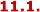 Les dossiers devront être déposés, de manière dématérialisée, à l’adresse de messagerie suivante :transformationetcommercialisation@nouvelle-aquitaine.frLes dossiers pourront éventuellement être envoyés à l’adresse suivante, si seulement l’envoi par courriel est impossible. Il n’est pas utile de doubler l’envoi par email, d’un envoi par la Poste.Région Nouvelle-Aquitaine, Unité circuits courts15 rue de l’Ancienne Comédie - CS 70575, 86021 POITIERSPOINTS D’ACCUEIL TELEPHONIQUE PCAE/HVE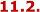 Pour toutes demandes d’informations sur le présent appel à projets et plus largement sur les dispositifs du PCAE, ainsi que sur les certifications environnementales HVE, vous pouvez contacter le Point accueil téléphonique PCAE et HVE de votre département.AUTRES CONTACTS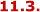 Pour information, le montage de votre dossier de demande de subvention peut être réalisé par toutes structures compétentes dans le domaine (organisation de producteurs, structures de conseils, Chambre d’agriculture, coopérative, agence comptable, syndicats Pays, EPCI, association environnementale…).12.1. ATTESTATION ENGAGEMENT HVE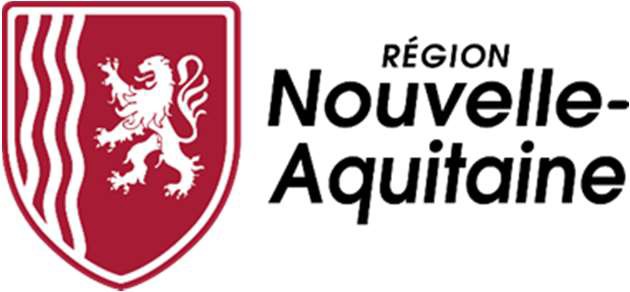 Je m’engage dans une démarche de certification environnementale de niveau 3 - HVE – Haute Valeur Environnementale.Il peut s'agir de la certification HVE mise en place par la Région Nouvelle-Aquitaine ou de toute autre certification HVE.J’ai bien pris connaissance du cahier des charges de cette certification et des modalités et délais pour être certifié.J’ai bien pris connaissance que le document prouvant la certification (certificat) devra être fourni au plus tard au moment de la demande de paiement du solde de ma demande d’aideJ’ai bien pris connaissance qu’en cas d’absence de certification, le solde de l’aide ne sera pas versé, et les éventuels acomptes qui auraient été versés devront être remboursés.IL EST RECOMMANDE AU PORTEUR DE PROJET DE SE RAPPROCHER D’UNE STRUCTURE REFERENTE HVE DÈS LE MONTAGE DE CE DOSSIER. CETTE STRUCTURE POURRA REALISER UN PREMIER DIAGNOSTIC PERMETTANT D’IDENTIFIER LES MODIFICATIONS DE PRATIQUES A ENVISAGER POUR ATTEINDRE LA CERTIFICATION.Liste des structures référentes (mise à jour périodiquement) téléchargeable sur : https://les-aides.nouvelle-aquitaine.fr/transition-energetique-et-ecologique/certification- environnementale-hve-haute-valeur-environnementale-appui-aux-agriculteurs12.2 MODELE - COMPTE EXPLOITATION PREVISIONNELSur la messagerie suivante :Où faire parvenir votre dossier ?	transformationetcommercialisation@nouvelle-aquitaine.frVeuillez également conserver un exemplaireSur la messagerie suivante :Où faire parvenir votre dossier ?	transformationetcommercialisation@nouvelle-aquitaine.frVeuillez également conserver un exemplaireSur la messagerie suivante :Où faire parvenir votre dossier ?	transformationetcommercialisation@nouvelle-aquitaine.frVeuillez également conserver un exemplaireSur la messagerie suivante :Où faire parvenir votre dossier ?	transformationetcommercialisation@nouvelle-aquitaine.frVeuillez également conserver un exemplaireSur la messagerie suivante :Où faire parvenir votre dossier ?	transformationetcommercialisation@nouvelle-aquitaine.frVeuillez également conserver un exemplaireAuprès de qui récupérer un dossier, et	les-aides.nouvelle-aquitaine.frdemander des renseignements sur le PCAE	Point accueil PCAE de votre départementtransformation, commercialisation	(liste des contacts en annexe)Auprès de qui récupérer un dossier, et	les-aides.nouvelle-aquitaine.frdemander des renseignements sur le PCAE	Point accueil PCAE de votre départementtransformation, commercialisation	(liste des contacts en annexe)Auprès de qui récupérer un dossier, et	les-aides.nouvelle-aquitaine.frdemander des renseignements sur le PCAE	Point accueil PCAE de votre départementtransformation, commercialisation	(liste des contacts en annexe)Auprès de qui récupérer un dossier, et	les-aides.nouvelle-aquitaine.frdemander des renseignements sur le PCAE	Point accueil PCAE de votre départementtransformation, commercialisation	(liste des contacts en annexe)Auprès de qui récupérer un dossier, et	les-aides.nouvelle-aquitaine.frdemander des renseignements sur le PCAE	Point accueil PCAE de votre départementtransformation, commercialisation	(liste des contacts en annexe)25 janvier 2020 au 31 juillet 202125 janvier 2020 au 31 juillet 202125 janvier 2020 au 31 juillet 202125 janvier 2020 au 31 juillet 202125 janvier 2020 au 31 juillet 2021Début de dépôt de dossier completFin de dépôt de dossier completPériodes d’appel à projetsPériode 125 janvier 202115 mars 2021Périodes d’appel à projetsPériode 216 mars 202115 mai 2021Périodes d’appel à projetsPériode 316 mai 202131 juillet 2021Circuits de commercialisation% du CA TOTALVente à la fermeMarché(s) de plein airDrives fermiersMagasin(s) de producteurs ou de produits locauxGrossiste(s)Grande distributionEtablissements publics (lycées, collèges, écoles,…)Plateforme de vente numériqueAutre, précisez : ……………………..Nom des associés, ou des structures juridiques membres dont exploitations individuelles%de parts sociales détenuesStatut juridiqueExploitation agricole ou structure à objet agricoleBIOH.V.EHaute Valeur Environnementaleoui non autrenon certifiéen conversion Atelier(s)/produits :.....................oui nonen coursoui nonautreoui nonen conversionoui nonen coursAtelier(s)/produits :.....................ouinon autreoui nonen conversionoui nonen coursAtelier(s)/produits :.....................ouinon autreoui nonen conversionoui nonen coursAtelier(s)/produits :.....................ouinon autreoui nonen conversionoui nonen coursAtelier(s)/produits :.....................ouinon autreoui nonen conversionoui nonen coursAtelier(s)/produits :.....................N-220………N-1……… 20…N……… 202…N+1……. 202..N+2202…….Matières premières principales Volume/tonnage + Préciser la valeur en €Matières premières principales Volume/tonnage + Préciser la valeur en €Matières premières principales Volume/tonnage + Préciser la valeur en €Matières premières principales Volume/tonnage + Préciser la valeur en €Matières premières principales Volume/tonnage + Préciser la valeur en €Matières premières principales Volume/tonnage + Préciser la valeur en €Ex : Fraises (HVE)****500t (XM€)500t (XM€)500t (XM€)600t (YM€)600t (YM€)Produits fabriqués (cas échéant) Volume/tonnage+ Préciser la part de Chiffre d’Affaires par produitProduits fabriqués (cas échéant) Volume/tonnage+ Préciser la part de Chiffre d’Affaires par produitProduits fabriqués (cas échéant) Volume/tonnage+ Préciser la part de Chiffre d’Affaires par produitProduits fabriqués (cas échéant) Volume/tonnage+ Préciser la part de Chiffre d’Affaires par produitProduits fabriqués (cas échéant) Volume/tonnage+ Préciser la part de Chiffre d’Affaires par produitProduits fabriqués (cas échéant) Volume/tonnage+ Préciser la part de Chiffre d’Affaires par produitEx : Beurre (IGP)2 300t2 200t2 500t2800t3500t***(5%CA)(4%CA)(5%CA)(6%CA)(8%CA)Produits commercialisés (cas échéant) Volume/tonnage+ Préciser la part de Chiffre d’Affaires par produitProduits commercialisés (cas échéant) Volume/tonnage+ Préciser la part de Chiffre d’Affaires par produitProduits commercialisés (cas échéant) Volume/tonnage+ Préciser la part de Chiffre d’Affaires par produitProduits commercialisés (cas échéant) Volume/tonnage+ Préciser la part de Chiffre d’Affaires par produitProduits commercialisés (cas échéant) Volume/tonnage+ Préciser la part de Chiffre d’Affaires par produitProduits commercialisés (cas échéant) Volume/tonnage+ Préciser la part de Chiffre d’Affaires par produitEx : Beurre (IGP)2 300t2 200t2 500t2800t3500t*(5%CA)(4%CA)(5%CA)(6%CA)(8%CA)***N°devis(à reporter sur le devis et classer dansl’ordre)NOM DU FOURNISSEURNOM de la dépenseNATUREMONTANT DU DEVIS€ HT1Equipement TravauxFrais généraux Logiciels2Equipement TravauxFrais généraux Logiciels3Equipement TravauxFrais généraux Logiciels4Equipement TravauxFrais généraux Logiciels5Equipement TravauxFrais généraux Logiciels6Equipement TravauxFrais généraux Logiciels7Equipement TravauxFrais généraux Logiciels8Equipement TravauxFrais généraux Logiciels9Equipement TravauxFrais généraux Logiciels10Equipement TravauxFrais généraux Logiciels11Equipement TravauxFrais généraux Logiciels12Equipement TravauxFrais généraux Logiciels13Equipement TravauxFrais généraux Logiciels14Equipement TravauxFrais généraux LogicielsTOTALFinanceurs sollicitésMontant en €HTMontant des aides attendues au titre du PCAE « Transformation et commercialisation de produits par des agriculteurs et leurs groupements »|   |   |   | |   |   |   |, |   |   |€HTMontant des autres aides publiques attendues hors PCAE (Leader,…). Précisez : …………………………………………|   |   |   | |   |   |   |, |   |   |€HT…………………………………………|   |   |   | |   |   |   |, |   |   |€HT…………………………………………|   |   |   | |   |   |   |, |   |   |€HTSous-total financeurs publics|   |   |   | |   |   |   |, |   |   |€HTEmprunt – Prêt d’honneurAutre  	|   |   |   | |   |   |   |, |   |   |€HT|   |   |   | |   |   |   |, |   |   |€HTSous-total Autofinancement :|   |   |   | |   |   |   |, |   |   |€HTTOTAL (ce total en recettes est égal au total des dépenses présentées dans l’article 5)|   |   |   | |   |   |   |, |   |   |€HTEn €Année n-2 20….Année n-1 20…Année n 20....Année n+1 20....Année n+2 20…Chiffre d’affaires (CA)Dont ExportChiffre d’affaires (CA)Dont ExportExcédent brut d’exploitation (EBE)Frais financiersRésultat net (RN)Capacité d’autofinancement (CAF)Ratio Dette MLT / CAFNCNCRatio RN / CACapitaux propresETPDont exploitants agricoles non- salariésDont salariésDividendesPour tous les demandeursPour tous les demandeursPièce jointeExemplaire de la demande complété, daté et signé(la signature électronique est possible sur les formulaires si vous en êtes pourvue, sinon, la dernière page signée sera à envoyer par email).Exemplaire de la demande complété, daté et signé(la signature électronique est possible sur les formulaires si vous en êtes pourvue, sinon, la dernière page signée sera à envoyer par email).K-bis à jourAvis situation au répertoire SIREN à jourK-bis à jourAvis situation au répertoire SIREN à jourRIB de moins de 3 mois comportant IBAN et BICRIB de moins de 3 mois comportant IBAN et BICPlan des aménagements intérieurs après travaux mentionnant la surface des pièces et la surface totale (et avant travaux si rénovation)Plan des aménagements intérieurs après travaux mentionnant la surface des pièces et la surface totale (et avant travaux si rénovation)L’ensemble des pièces justificatives des dépenses prévisionnelles (devis, attestations,…..). 1 seul devis par dépense est demandé.L’ensemble des pièces justificatives des dépenses prévisionnelles (devis, attestations,…..). 1 seul devis par dépense est demandé.Statuts à jour mentionnant la répartition du capital (Sauf Asso et CUMA)Statuts à jour mentionnant la répartition du capital (Sauf Asso et CUMA)Deux dernières liasses fiscales, le cas échéantDeux dernières liasses fiscales, le cas échéantPour les Exploitants Agricoles de la structurePour les Exploitants Agricoles de la structureLes attestations MSA de l’ensemble des exploitants agricoles impliqués dans le projet, précisant le statut d’exploitant agricole ou la situation de cotisant solidaire ainsi que la régularité du règlement des cotisations sociales, sauf si l’objet même de la société est agricole.L’attestation MSA doit comporter la première date d'inscription auprès de la MSA en tant que chef d'exploitation.Les attestations MSA de l’ensemble des exploitants agricoles impliqués dans le projet, précisant le statut d’exploitant agricole ou la situation de cotisant solidaire ainsi que la régularité du règlement des cotisations sociales, sauf si l’objet même de la société est agricole.L’attestation MSA doit comporter la première date d'inscription auprès de la MSA en tant que chef d'exploitation.Critères d’éligibilité « Transition agricole » Agriculture BiologiqueAttestation de l’organisme certificateur ou justificatif de conversion pour les produits concernés par le projet collectif à fournir pour la majorité des associés membres du projet collectif, ou attestation sur l’honneur de conversion Bio. La certification conversion Bio, sera vérifiée à la demande de paiement.Haute Valeur Environnementale (HVE)Attestation de certification environnementale de niveau 3 – Haute Valeur Environnementale d’un organisme certificateur ou document signé d’engagement à atteindre le niveau 3 lors de la demande de paiement (Cf. ANNEXE) d’au moins la majorité des associés membres du projet collectif. La certification sera vérifiée à la demande de paiement.Critères d’éligibilité « Transition agricole » Agriculture BiologiqueAttestation de l’organisme certificateur ou justificatif de conversion pour les produits concernés par le projet collectif à fournir pour la majorité des associés membres du projet collectif, ou attestation sur l’honneur de conversion Bio. La certification conversion Bio, sera vérifiée à la demande de paiement.Haute Valeur Environnementale (HVE)Attestation de certification environnementale de niveau 3 – Haute Valeur Environnementale d’un organisme certificateur ou document signé d’engagement à atteindre le niveau 3 lors de la demande de paiement (Cf. ANNEXE) d’au moins la majorité des associés membres du projet collectif. La certification sera vérifiée à la demande de paiement.Pièces complémentaires le cas échéantPièces complémentaires le cas échéantAssociation/GIERécépissé de déclaration en préfectureAssociation/GIEListe des membres du bureau et du conseil d’administration PV AG approuvant le projetComptes approuvés par la dernière AGJustification du caractère collectif pour les structures juridiques individuelles : Contrats entre le demandeur et les éventuels apporteursJustification du caractère collectif pour les structures juridiques individuelles : Contrats entre le demandeur et les éventuels apporteursAutorisations d’urbanismes (récépissé dépôt de permis de construire, déclaration préalable, autorisation travaux)Autorisations d’urbanismes (récépissé dépôt de permis de construire, déclaration préalable, autorisation travaux)Autorisation ICPE (récépissé de dépôt de déclaration, enregistrement ou autorisation ICPE Installation Classées pour la Protection de l’Environnement), le cas échéant.Autorisation ICPE (récépissé de dépôt de déclaration, enregistrement ou autorisation ICPE Installation Classées pour la Protection de l’Environnement), le cas échéant.Etude de marchéEtude de faisabilité, business plan, plan stratégique, … Compte exploitation prévisionnel – cf. AnnexeEtude de marchéEtude de faisabilité, business plan, plan stratégique, … Compte exploitation prévisionnel – cf. AnnexeLa Région se réserve le droit de demander des pièces complémentaires nécessaires à l’instruction du dossier et notamment un formulaire relatif aux aides de minimis perçues.La Région se réserve le droit de demander des pièces complémentaires nécessaires à l’instruction du dossier et notamment un formulaire relatif aux aides de minimis perçues.MaritimeCéline MARSOLLIER référente transformationceline.marsollier@charente-maritime.chambagri.fr05 46 50 45 21CorrèzeÉric LIONNET correspondante PCAEeric.lionnet@correze.chambagri.fr05 55 21 55 53CreuseDelphine CARDINAUD correspondante PCAEdelphine.cardinaud@creuse.chambagri.fr05 55 61 50 2806 60 57 43 05Michel SERRES correspondant PCAEmichel.serres@deux-sevres.chambagri.fr05 49 77 15 15Deux-SèvresAnaïs SOUCHET référente transformationanais.souchet@deux-sevres.chambagri.fr05 49 77 10 29Nom de la ou des exploitation(s) concernées :Nom(s) et Signature(s) de l'exploitant, du gérant en cas de forme sociétaire ou tous les associés en cas de GAEC :Exercice en cours(1)Exercice en cours(1)Année n + 1Année n + 1Année n + 2Année n + 2Année%%%0Chiffre d'affaires hors taxe (1+4) dont exploitation0001Vente de marchandises (négoce)2Coût d'achat des marchandises vendues(achat + frais accessoires d'achat + delta stocks)3Marge brute commerciale = 1 - 20004Production vendue5Production stockée6Production immobilisée7Production de l'exercice = 4 + 5 + 60008Achat de matières premières et consommables9Delta stocks de matières premières et consommables10Autres charges externes :* sous-traitance* intérimaire* leasing* autres11Consommation = 8 + 9 + 1000012Valeur ajoutée produite = 3 + 7 - 1100013Subventions d'exploitation14Impôts, taxes et versements assimilés15Charges de personnel16Excédent brut d'exploitation = 12 + 13 - 14 - 1500017Reprises sur amortissements et provisions et transferts decharges d'exploitation18Autres produits19Dotations aux amortissements et provisions d'exploitation20Autres charges21Résultats d'exploitation avant charges et produits financiers= 16 + 17 + 18 - 19 -2000022Quote part de résultat sur opérations faites en commun23Produits financiers24Charges financières25Résultat courant = 21 + 22 + 23 - 2400026Produits exceptionnels27Charges exceptionnelles28Résultats exceptionnel = 26 - 2700029Participation des salariés30Impôts sur les bénéfices31Résultat net comptable = 25 + 28 - 29 - 3000032Produits des cessions d'éléments actifs33Valeur comptable des éléments d'actifs cédés34Plus-value sur cessions d'éléments d'actif = 32 - 3300035Capacité d'autofinancement =Résultat net + provisions* + amortissement*reprise sur amortissement et provisions*subventions d'investissement virées au résultatplus-value sur cessions d'éléments d'actif36Effectif moyen du personnel